Αθήνα, 24 Μαΐου 2018ΑΝΑΚΟΙΝΩΣΗΣτατιστικά στοιχεία ελληνικής συμμετοχή στην Ά φάση υποβολής προτάσεων της Ενότητας 2 του προγράμματος PRIMAΣτις 27.03.2018 ολοκληρώθηκε η πρώτη φάση υποβολής προτάσεων της Ενότητας 2 του Προγράμματος PRIMA. Η Ενότητα 2 του Προγράμματος αφορά δραστηριότητες που επιλέγονται κατόπιν ανοικτών, διακρατικών, ανταγωνιστικών προσκλήσεων που οργανώνονται από το Ίδρυμα PRIMA και χρηματοδοτούνται από τους εθνικούς φορείς χρηματοδότησης των συμμετεχόντων κρατών. Συνολικά, υπεβλήθησαν 394 προτάσεις, σε 142 εκ των οποίων υπήρχε ελληνική συμμετοχή. Στον πίνακα 1 παρουσιάζονται τα στοιχεία προτάσεων ανά θεματική περιοχή (Διαχείριση υδάτων, Γεωργία και Αγροδιατροφή-αλυσίδα αξίας) και στα διαγράμματα 1 και 2 αποτυπώνονται τα αντίστοιχα μεγέθη. Πίνακας 1: Κατανομή Προτάσεων Έργων PRIMΑ και Ελληνικές Συμμετοχές ανά θεματική περιοχή Διάγραμμα 1 Κατανομή Προτάσεων Έργων PRIMΑ ανά θεματική περιοχή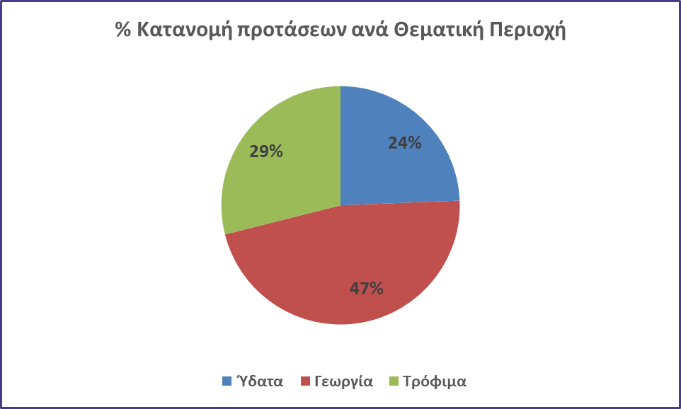 Διάγραμμα 2 Κατανομή Προτάσεων Έργων PRIMΑ ανά θεματική περιοχή με Ελληνική συμμετοχή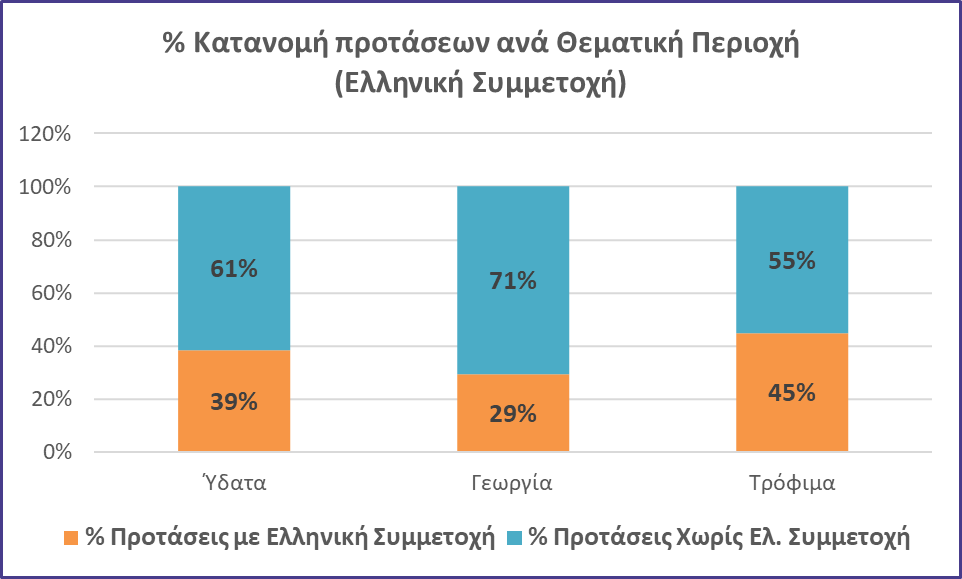 Αναλυτικά, 213 ελληνικοί φορείς συμμετείχαν σε 142 προτάσεις έργων, σε 37 από αυτές σε ρόλο συντονιστή, με μέση αιτούμενη χρηματοδότηση ανά Έλληνα εταίρο 264.685,71 € και συνολικά αιτούμενη δημοσία δαπάνη 37.585.371,00 €. Η ΓΓΕΤ συμμετέχει σε όλους τους τομείς της προκήρυξης για την Ενότητα 2, με συνολικό ποσό συμμετοχής 2 εκατ. Ευρώ. Στον πίνακα 2 που ακολουθεί παρατίθενται, ανά θεματική περιοχή, η κατανομή συμμετοχών/ αιτούμενης χρηματοδότησης, και στο διάγραμμα 3 αποτυπώνονται τα αντίστοιχα μεγέθηΠίνακας 2: Αριθμός Ελληνικών συμμετοχών / Αιτούμενη Χρηματοδότηση ανά θεματική περιοχή.Διάγραμμα 3 Κατανομή συμμετοχών/ αιτούμενης χρηματοδότησης προτάσεων PRIMΑ ανά θεματική περιοχή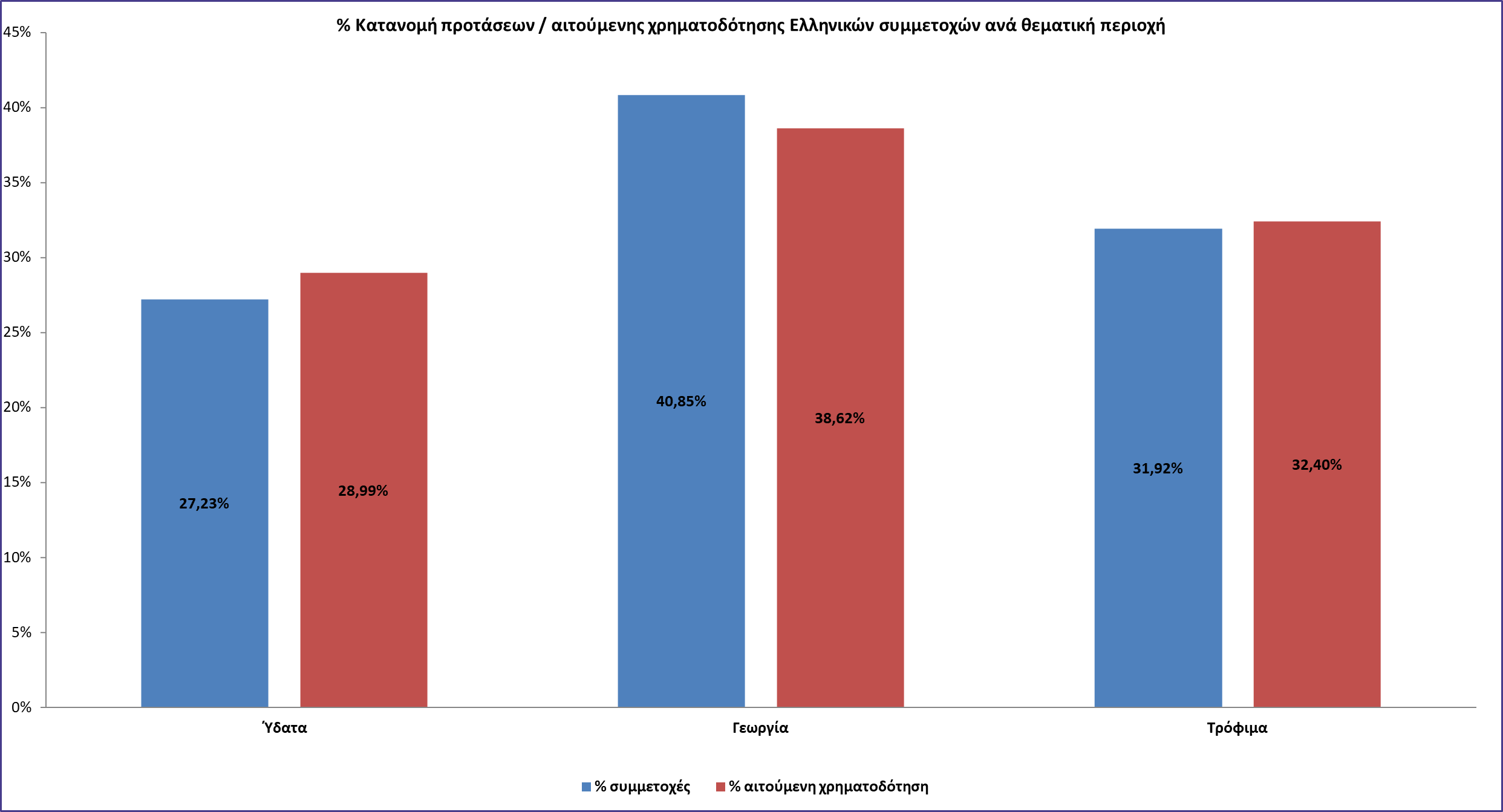 Τα αποτελέσματα της αξιολόγησης των προτάσεων αναμένεται να ανακοινωθούν από το Ίδρυμα PRIMA στις 6 Ιουνίου 2018.Αριθμός Προτάσεων που υπεβλήθησαν% ΠροτάσεωνΠροτάσεις με Ελληνική Συμμετοχή% Προτάσεις με Ελληνική ΣυμμετοχήΎδατα 9624%3739%Γεωργία18447%5429%Τρόφιμα 11429%5145%Σύνολο394100,00%142100,00%Αριθμός Ελληνικών συμμετοχών σε προτάσεις% Ελληνικών ΣυμμετοχώνΑιτούμενη Χρηματοδότηση Ελληνικών Οργανισμών (€)% Αιτούμενη ΧρηματοδότησηΎδατα5827,23%10.895.325 €28,99%Γεωργία8740,85%14.514.050 €38,62%Τρόφιμα6831,92%12.175.996 €32,40%Σύνολο213100,00%37.585.371 €100,00%